KEMENTRIAN RISET, TEKNOLOGI DAN PENDIDIKAN TINGGI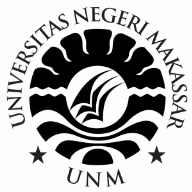            UNIVERSITAS NEGERI MAKASSAR       FAKULTAS TEKNIKAlamat : Kampus FT UNM Parangtambung Makassar, Telp. (0411) 864935, Fax (0411) 861507PERMOHONAN JUDUL SKRIPSI/ TUGAS AKHIRIdentitas MahasiswaNama				:   RatnaNIM				:   1627040021Program Studi		:   Pendidikan Teknologi PertanianJurusan			: -Judul yang diajukan		:Analisis kadar pati dan indeks glikemik tepung jagung termodifikasi dengan cara fermentasi menggunakan bakteri (Lactobacillus fabifermentans dan Aspergillus sp) yang dilanjutkan dengan pregelatinisasiSubtitusi tepung krokot pada pembuatan beras analog dari tepung singkong.Analisis kadar sianida umbi gadung dengan cara perendaman air garamBerdasarkan hasil seleksi dari tim seleksi judul Program Studi Pendidikan Teknologi Pertanian, maka judul yang disetujui untuk dilanjutkan dalam pembuatan proposal penelitian yaitu sebagai berikut :“ANALISIS KADAR PATI DAN INDEKS GLIKEMIK TEPUNG JAGUNG TERMODIFIKASI DENGAN CARA FERMENTASI MENGGUNAKAN BAKTERI (LACTOBACILLUS FABIFERMENTANS DAN ASPERGILLUS SP) YANG DILANJUTKAN DENGAN PREGELATINISASI”Pembimbing yang direkomendasikan :  Dr. Andi Sukainah, S.TP., M.Si. (Pembimbing I)Ratnawaty Fadilah, S.TP., M.Sc. (Pembimbing II)Menyetujui :Ketua Program Studi                      Dr. Andi Sukainah, S.TP., M.Si                     NIP. 19710423 199801 2 001	